РОССИЙСКАЯ ФЕДЕРАЦИЯИРКУТСКАЯ ОБЛАСТЬАдминистрация Харайгунского муниципального образованияП О С Т А Н О В Л Е Н И Е                                                от 15.11.2023 г.      с.Харайгун                          №    180Об утверждении производственной программы ООО «Водоснабжение» (ИНН 3814018323) В соответствии с Федеральным законом от 7 декабря 2011 года № 416-ФЗ «О водоснабжении и водоотведении», руководствуясь постановлением Правительства Российской Федерации от 29 июля 2013 года № 641 «Об инвестиционных и производственных программах организаций, осуществляющих деятельность в сфере водоснабжения и водоотведения», Законом Иркутской области от 6 ноября 2012 года № 114-ОЗ «О наделении органов местного самоуправления отдельными областными государственными полномочиями в сфере водоснабжения и водоотведения», статьей 7 Устава Харайгунского муниципального образования, администрация Харайгунского муниципального образования	ПОСТАНОВЛЯЕТ:	1. Утвердить производственную программу ООО «Водоснабжение», оказывающему услуги в сфере холодного водоснабжения на территории Харайгунского муниципального образования  на 2024-2028 гг. (приложение).	2. Признать утратившим силу  постановление администрации Харайгунского муниципального образования от 14.12.2018 г. № 48 «Об утверждении производственной программы ООО «Водоснннабжеиие».	2.    Производственная программа действует с 1 января 2024 года по 31 декабря 2028 года.	3. Настоящее постановление опубликовать на официальном сайте администрации            Харайгунского муниципального образования в информационно-телекоммуникационной сети         «Интернет»  https://харайгун.рф/. 	4. Контроль исполнения настоящего постановления оставляю за собой.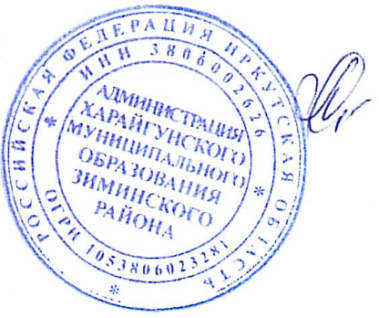          Глава Харайгунского муниципального образования                                             Л.Н.Синицына                                                                                                            Утверждена                                                                                                          постановлением администрации                                                                                                           Харайгунского муниципального                                                                         образования                                                                                              от  15.11.2023 г. № 180ПРОИЗВОДСТВЕННАЯ ПРОГРАММАВ СФЕРЕ ХОЛОДНОГО ВОДОСНАБЖЕНИЯООО «ВОДОСНАБЖЕНИЕ»на 2024-2028 годы1. Паспорт производственной программы.2. Планируемый объем подачи воды.куб. м/год3. Перечень и график реализации плановых мероприятий производственной программы.4. Плановые значения показателей надежности, качества и энергетической эффективности объектов централизованных систем водоснабжения.5. Расчет эффективности производственной программы.Расчет эффективности производственной программы не проводится, так как в производственную программу не включены мероприятия, направленные на изменение значений показателей надежности, качества и энергетической эффективности объектов централизованных систем водоснабжения.6. Отчет об исполнении производственной программы за 2022 год.6.1. Объем подачи водыкуб. м/год6.2. Реализация плановых мероприятий производственной программытыс.руб.6.3 Значения показателей надежности, качества и энергетической эффективности объектов централизованных систем водоснабженияЛ.В.Караваева8(39553) 57836Наименование регулируемой организации, в отношении которой разрабатывается производственная программаОбщество с  ограниченной возможностью «Водоснабжение» (ООО «Водоснабжение»Местонахождение регулируемой организации666304, Иркутская область, гю.Саянск, промышленно-коммунальная зона, 2 проезд, дом 15Наименование уполномоченного органа, утвердившего производственную программуАдминистрация Харайгунского муниципального образованияМестонахождение уполномоченного органа665367, Иркутская область, Зиминский район, с.Харайгун,ул. Центральная, 21Период реализации производственной программы2024-2028 годы№ п/пПоказатели производственной деятельности2024 год2025 год2026 год2027 год2028 годуч. Буринская Дача, м-он «Саянская деревня»1.Объем поднятой воды000002.Объем воды, используемой на собственные (хозяйственные) нужды000003.Объем приобретенной питьевой воды15784157841578415784157844.Объем воды, прошедшей водоподготовку5.Объем воды, поступившей в сеть:5.1.потери воды000005.2.отпуск питьевой воды:15784157841578415784157845.2.1.объем воды на нужды производства000005.2.2.другим организациям, осуществляющим водоснабжение000005.2.3.объем воды, отпущенной абонентам:15784157841578415784157845.2.3.1.бюджетным потребителям000005.2.3.2.населению15784157841578415784157845.2.3.3.прочим потребителям000006.Принято воды для транспортировки00000№ Наименование мероприятияДата реализации мероприятия (месяц, год)Финансовые потребности на реализацию мероприятия всего, тыс. руб.1.Мероприятия по ремонту объектов централизованных систем водоснабжения1.1.Текущий  ремонт водопроводных сетей   уч.Буринская Дача, м-он «Саянская деревня»2024 год181,7181,72025 год187,4187,42026 год193,0193,02027 год198,7198,72028 год204,6204,62.Мероприятия, направленные на улучшение качества питьевой водыМероприятия не запланированыМероприятия не запланированы3.Мероприятия по энергосбережению и повышению энергетической эффективности, в том числе по снижению потерь воды при транспортировкеМероприятия не запланированыМероприятия не запланированы4.Мероприятия, направленные на повышение качества обслуживания абонентовМероприятия не запланированыМероприятия не запланированы№ Наименование показателя202420252026202720281.Показатели качества питьевой воды:1.1.доля проб питьевой воды, подаваемой с источников водоснабжения, водопроводных станций или иных объектов централизованной системы водоснабжения в распределительную водопроводную сеть, не соответствующих установленным требованиям, в общем объеме проб, отобранных по результатам производственного контроля качества питьевой воды, %000001.2.доля проб питьевой воды в распределительной водопроводной сети, не соответствующих установленным требованиям, в общем объеме проб, отобранных по результатам производственного контроля качества питьевой воды, %000002.Показатели надежности и бесперебойности водоснабжения:2.1.количество перерывов в подаче воды, зафиксированных в местах исполнения обязательств организацией, осуществляющей холодное водоснабжение, по подаче холодной воды, возникших в результате аварий, повреждений и иных технологических нарушений на объектах централизованной системы холодного водоснабжения, в расчете на протяженность водопроводной сети в год, ед./км000003.Показатели энергетической эффективности:3.1.доля потерь воды в централизованных системах водоснабжения при транспортировке в общем объеме воды, поданной в водопроводную сеть, %000003.2.удельный расход электрической энергии, потребляемой в технологическом процессе подготовки питьевой воды, на единицу объема воды, отпускаемой в сеть, кВт*ч/куб. м000003.3.удельный расход электрической энергии, потребляемой в технологическом процессе транспортировки питьевой воды, на единицу объема транспортируемой воды (кВт*ч/куб. м)0000№ п/пПоказатели производственной деятельностиПлан2022 годФакт2022 год1.Объем поднятой воды002.Объем воды, используемой на собственные (хозяйственные) нужды003.Объем приобретенной питьевой воды30000147714.Объем воды, прошедшей водоподготовку005.Объем воды, поступившей в сеть:30000147715.1.потери воды015805.2.отпуск питьевой воды:30000131915.2.1.объем воды на нужды производства005.2.2.другим организациям, осуществляющим водоснабжение005.2.3.объем воды, отпущенной абонентам:30000131915.2.3.1.бюджетным потребителям005.2.3.2.населению30000131915.2.3.3.прочим потребителям006.Принято воды для транспортировки00№ п/пНаименование мероприятияПлан 2022 г.Факт.2022 г.1.Мероприятия по ремонту объектов централизованных систем водоснабжения1.1Текущий ремонт водопроводных сетей 173,10,0№ п/пНаименование показателя План 2022 годФакт 2022 год1.Показатели качества питьевой воды:1.1.доля проб питьевой воды, подаваемой с источников водоснабжения, водопроводных станций или иных объектов централизованной системы водоснабжения в распределительную водопроводную сеть, не соответствующих установленным требованиям, в общем объеме проб, отобранных по результатам производственного контроля качества питьевой воды, %0,101.2.доля проб питьевой воды в распределительной водопроводной сети, не соответствующих установленным требованиям, в общем объеме проб, отобранных по результатам производственного контроля качества питьевой воды, %0,10,02.Показатели надежности и бесперебойности водоснабжения:002.1.количество перерывов в подаче воды, зафиксированных в местах исполнения обязательств организацией, осуществляющей холодное водоснабжение, по подаче холодной воды, возникших в результате аварий, повреждений и иных технологических нарушений на объектах централизованной системы холодного водоснабжения, в расчете на протяженность водопроводной сети в год, ед./км0,00,03.Показателями энергетической эффективности:003.1.доля потерь воды в централизованных системах водоснабжения при транспортировке в общем объеме воды, поданной в водопроводную сеть, %003.2.удельный расход электрической энергии, потребляемой в технологическом процессе подготовки питьевой воды, на единицу объема воды, отпускаемой в сеть, кВт*ч/куб. м003.3.удельный расход электрической энергии, потребляемой в технологическом процессе транспортировки питьевой воды, на единицу объема транспортируемой воды (кВт*ч/куб. м)0,00,0